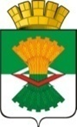 АДМИНИСТРАЦИЯМАХНЁВСКОГО МУНИЦИПАЛЬНОГО ОБРАЗОВАНИЯПОСТАНОВЛЕНИЕ20 января 2020 года                                                                                                                   № 18п.г.т. МахнёвоОб установлении публичного сервитута Руководствуясь ст.11, ст.39.37, 39.40, пунктом 4 ст.39.43, ст.39.45, пунктами 2-5 4   ст. 39.46. Земельного кодекса Российской Федерации, на основании выписки из ЕГРН                   от 03.12.2018 года, ходатайства Открытого акционерного общества «Межрегиональная распределительная сетевая компания Урала» (ИНН/ОГРН 6671163413/1056604000970)                                    (далее - ОАО «МРСК Урала») от 11.07.2019 года № 20-19/111, руководствуясь Уставом Махнёвского муниципального образования, ПОСТАНОВЛЯЮ:Утвердить границы публичного сервитута на часть земель в кадастровом квартале 66:01:0901001, площадью 904 кв.м., расположенного: Свердловская область, Алапаевский район, Махневский городской округ, пгт Махнёво, с разрешенным использованием – для обеспечения населения коммунальными ресурсами.Установить публичный сервитут в отношении части земель в кадастровом квартале 66:01:0901001, расположенного: Алапаевский район, Махневский городской округ, пгт Махнёво, площадью 904 кв.м., в границах, указанных в прилагаемой схеме расположения границ сервитута.Цель установления публичного сервитута – для размещения линии электропередачи, эксплуатации инженерного сооружения Реконструкция ВЛ-0,4 кВ с кааб.выводом от ТП-868; ф.Быт-3, литер 44в. Ответвление до жилого дома расположенного в Алапаевском районе, пгт Махнёво, ул. Северная, дом 2.(АгошковВ.В.)ЭСК ПС110/35/6/10 кВ «Махнево». Срок публичного сервитута – 49 (сорок девять) лет.Сооружение электроэнергетики Реконструкция ВЛ-0,4 кВ с кааб. выводом                              от ТП-868; ф.Быт-3, литер 44в.Ответвление до жилого дома расположенного в Алапаевском районе, пгт Махнёво, ул. Северная, дом 2.(АгошковВ.В.)ЭСК ПС110/35/6/10 кВ «Махнево» принадлежит на праве собственности ОАО «МРСК Урала», о чем в Едином государственном реестре прав на недвижимое имущество и сделок с ним 03.12.2018 года сделана запись регистрации 66:01:0901001:863-66/008/2018-1 от 03.12.2018 года. Порядок установления зон с особыми условиями использования территорий и содержание ограничений прав на земельные участки в границах таких зон установлен Постановлением Правительства РФ от 24.02.2009 № 160 «О порядке установления охранных зон объектов электросетевого хозяйства и особых условий использования земельных участков, расположенных в границах таких зон».Сроки и график выполнения работ при осуществлении деятельности, для обеспечения которой устанавливается публичный сервитут: размещение линии электропередачи, эксплуатация инженерного сооружения, осуществляется в течение всего срока действия публичного сервитута. Срок, в течение которого использование указанной в настоящем постановлении части земельного участка в соответствии с его разрешенным использованием будет невозможно или существенно затруднено в связи с осуществлением сервитута – 49 (сорок девять) лет. Обязать ОАО «МРСК Урала» привести земельный участок в состояние, пригодное для его использования в соответствии с разрешенным использованием, в срок не позднее, чем три месяца после капитального или текущего ремонта, реконструкции, эксплуатации, консервации, сноса инженерного сооружения, для размещения которого был установлен публичный сервитут. Плата за публичный сервитут установлена в порядке п. 2 - п.5 ст. 39.46 Земельного кодекса Российской Федерации, исходя из среднего уровня кадастровой стоимости земель населенных пунктов Махнёвского муниципального образования 464,62 руб. за 1 кв.м. (приказ МУГИ СО № 2588 от 29.09.2015 года).За весь срок действия публичного сервитута плата составляет – 2049, 22 руб.Плата за публичный сервитут вносится ОАО «МРСК Урала» единовременным платежом не позднее шести месяцев со дня принятия решения об установлении публичного сервитута путем перечисления денежных средств на единый счет в Управлении Федерального казначейства по Свердловской области № 40101810500000010010,                    ИНН 6601013196, КПП 667701001, УФК по Свердловской области (Администрация  Махнёвского МО) Уральское ГУ Банка России г. Екатеринбург, БИК 046577001,                 ОКТМО 65769000, КБК 90111105012040001120.Начальнику отдела по управлению муниципальным имуществом и земельными ресурсами (Н.Н. Качановой) в срок не более чем пять рабочих дней со дня принятия настоящего постановления направить в Алапаевский отдел Управления Федеральной службы государственной регистрации, кадастра и картографии по Свердловской области, принятое  постановление с приложением схемы расположения земельного участка, в том числе с использованием единой системы  межведомственного  электронного  взаимодействия.Публичный сервитут считается установленным со дня внесения сведений о нем в Единый государственный реестр недвижимости.Опубликовать настоящее постановление в газете «Алапаевская искра» и разместить на сайте Махнёвского муниципального образования в сети «Интернет».Контроль за исполнением настоящего постановления оставляю за собой.   Глава Махнёвского муниципального образования                                                                                    А.В. Лызлов  